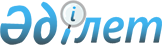 О дополнительном регламентировании порядка проведения мирных собраний, митингов, шествий, пикетов и демонстраций
					
			Утративший силу
			
			
		
					Решение 37 сессии Саранского городского маслихата Карагандинской области от 11 июля 2007 года N 603-1. Зарегистрировано управлением юстиции города Сарани Карагандинской области 6 августа 2007 года за N 8-7-48. Утратило силу решением Саранского городского маслихата Карагандинской области от 23 июня 2016 года N 40      Сноска. Утратило силу решением Саранского городского маслихата Карагандинской области от 23.06.2016 N 40 (вводится в действие по истечении десяти календарных дней после дня его первого официального опубликования).

      На основании статьи 6 Закона Республики Казахстан "О местном государственном управлении в Республике Казахстан", статьи 10 Закона Республики Казахстан "О порядке организации и проведения мирных собраний, митингов, шествий, пикетов и демонстраций в Республике Казахстан" Саранский городской маслихат РЕШИЛ:

      1. Регламентировать места для организации и проведения мирных собраний, митингов, шествий, пикетов и демонстраций:

      1) в городе Сарани – площадь на городском стадионе, перед входом на футбольное поле, для проведения негосударственных мероприятий общественно-политического характера;

      2) в поселке Актас - площадь в районе улицы Привольная у ремонтной базы индивидуального предпринимателя Горбунова, для проведения негосударственных мероприятий общественно-политического характера;

      3) для проведения официальных мероприятий областного и местного значения, организуемых соответствующими государственными органами, и иных мероприятий с участием высших должностных лиц государства, области и руководства города Сарани, определить в городе Сарани и поселке Актас улицы: Ленина, Жамбыла, Победы; площади: Коммунального государственного казенного предприятия "Дом культуры города Сарани", Коммунального государственного казенного предприятия "Культурно – досуговый центр поселка Актас", стелы Победы, парка Ветеранов;

      4) для проведения официальных и культурно – развлекательных мероприятий определить другие площади и скверы, в соответствии с их архитектурным и функциональным предназначением.

      2. Контроль за исполнением настоящего решения возложить на постоянную комиссию по законности, правопорядку, охране прав граждан, развитию социальной сферы и заместителя акима города Сарани Ким Л.Н.

      3. Настоящее решение вступает в силу после государственной регистрации в органах юстиции.

      4. Настоящее решение вводится в действие по истечении десяти календарных дней после дня его официального опубликования в городской газете "Ваша газета".


					© 2012. РГП на ПХВ «Институт законодательства и правовой информации Республики Казахстан» Министерства юстиции Республики Казахстан
				
      Председатель сессии
Секретарь маслихата

Б. Ешмагамбетов
